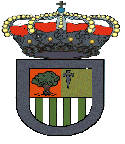              Centro Educacional San Carlos de Aragón – R.B.D. 25.439 - 8      Av. San Carlos 0205 - 0260 / F: 22268 41 32 – 22850 94 62      www.colegiosancarlos.cl – centroeducacionalsancarlos@gmail.comLISTA DE ÚTILES 6º AÑO BÁSICOTEMPORADA ESCOLAR 2020IMPORTANTE:TODOS LOS MATERIALES DEBEN SER MARCADOS CON NOMBRE Y APELLIDOS DEL ALUMNO (A) CON SU RESPECTIVO CURSO, NO SE ACEPTAN INICIALESGUARDAR LOS TEXTOS MINISTERIALES 2019 DE TODAS LAS ASIGNATURAS PARA TRABAJAR CON ELLOS DURANTE EL MES DE MARZO EN LA UNIDAD CERO, CONSIDERADA COMO UNIDAD RECUPERATIVA.LOS TALLERES SOLICITARÁN SUS MATERIALES EN MARZO Puente Alto, Diciembre 2019  ESTUCHE CON MATERIALES PERMANENTES PARA TODO EL AÑO2 lápices grafito N° 2 o portamina N° 7.1 goma de borrar grande1 tijera 1 sacapuntas metálico o plástico.1 lapiz de pasta rojo o azul.1 pegamento en barra grande 1 regla 20  cm1 caja de lápices grande 12 colores (de madera)LENGUAJE Y COMUNICACIÓN2 Cuadernos universitarios de composición 100 hojas (forro rojo),de líneas (uno por semestre)3 Destacadores (naranjo, amarillo, rosado)1 Lápiz pasta rojo, azul PARA SUBRAYAR.2 Carpetas tamaño oficio color rojo con acoclip. (Identificada con datos personales, asignatura curso y  profesor.)                                        1 Diccionario de , Aristos Sopena o Diccionario Santillana del  Español. MATEMÁTICA2 Cuadernos Universitarios de matemática cuadro grande 100 hojas (forro azul) uno para cada semestre.1 Destacador1 Transportador de 180° en ambos sentidos1 hoja de oficio cuadriculada que esté termolaminada.       Materiales permanentes.1 plumón de pizarraTextos y cuadernos deben venir marcados con nombre y curso en un lugar visible.        4.     HISTORIA, GEOGRAFIA Y CIENCIAS SOCIALES1 Cuaderno universitario cuadriculado 100 hojas (forro café oscuro)1 lápiz pasta negro, rojo y azul.2 destacadores (amarillo ,naranjo)   Otros materiales serán solicitados en el transcurso del año. CIENCIAS NATURALES1 Cuaderno universitario de matemática 100 hojas (forro verde oscuro).Identificado con nombre y curso.Nota: Otros materiales serán solicitados en el transcurso del año. IDIOMA EXTRANJERO  INGLÉS1 Cuaderno universitario  de matemática 100 hojas  (forro amarillo)2 Plumones para pizarra (rojo y negro)1 Carpeta amarilla1 Diccionario Inglés – Español para  todas las clases de inglés.Lectura en Inglés para 6º Básico 1°Semestre: “Lisa´s Song” (primer semestre)                                                                            Autor: Lesley Thompson.                                                                       Editorial: Oxford RELIGIÓN1 Cuaderno universitario  de matemática 100 hojas  (forro blanco)1 Biblia o Nuevo testamento.1 Diccionario. MÚSICA1 Cuaderno universitario de matemática 7 mm. 100 hojas (forro negro )Flauta dulce./melódica.Nota: Durante el año se solicitarán otros materiales que no están considerados en esta lista. ARTES VISUALES1 Cuaderno universitario de matemática 7 mm. 60 hojas (forro rosado)1 Block 99.Estuche completo. 1 caja (lápices 12 colores) grandes de madera.     PLAN LECTOR: “La luz y los colores”.                                            Editorial : Zig Zag                                            Autor: Carla BaredesFecha Evaluación 2°semana de clases, iniciado el año escolar.El resto de los materiales se pedirán en el transcurso del año, se avisará con tiempo                       TECNOLOGÍA1 Cuaderno universitario de matemática 100 hojas (forro morado)1 Pendrive 1GB con nombre.1 regla de 50 cm. Estuche completoEl resto de los materiales se pedirán en el transcurso del año,se avisará con tiempo EDUCACIÓN FÍSICA Y SALUD1 Cuaderno college caligrafía horizontal 80 hojas (forro plástico transparente)         Buzo oficial del colegio                                                                Polera del Colegio                                                                        Short rojo  3/4 (para días cálidos)Jockey rojo (para días cálidos)Bloqueador según la piel de cada niño y/o instrucciones pediátricasZapatillas adecuadas (trote),no de vestir.Colación saludable exclusiva para la clase de Educ. FísicaÚtiles de Aseo (obligatorio)Jabón, toalla, polera de cambio del colegio, en bolsa de género. (Todos los implementos debidamente marcados con nombre y curso) los útiles de aseo se usan cada clase, durante todo el año. Son evaluados con nota parcial al término de cada  semestre.Todos los estudiante deberán presentar en forma obligatoria durante la 2º semana de clases (Marzo) Ficha Única de Participación Escolar y Deportiva, que se entrega al momento de matricular. Acción preventiva y de cuidado para la salud de cada niño.